Le suivi du stock en quantité et en valeurAtelier 3-2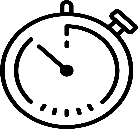 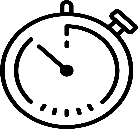 Calculer le plus rapidement possible la valeur du stock selon la méthode du CMUP en fin de période!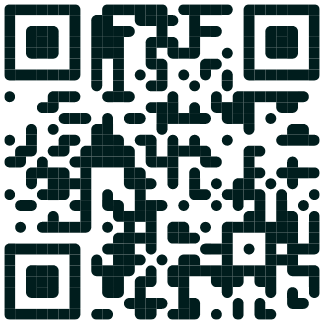 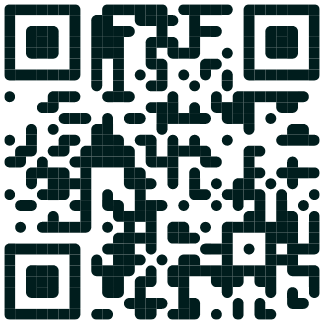  En complétant la fiche de stock (annexe 1)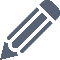 En justifiant le calcul du stock (annexe 2)  En renseignant la page web 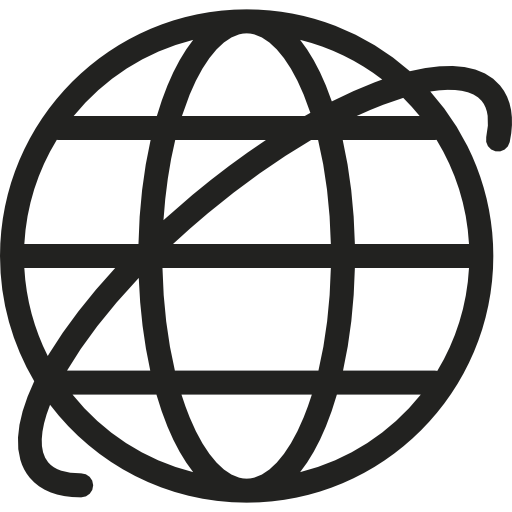 « N3-2  La fiche de stock »Document 1 – Bons d’entrée et de sortie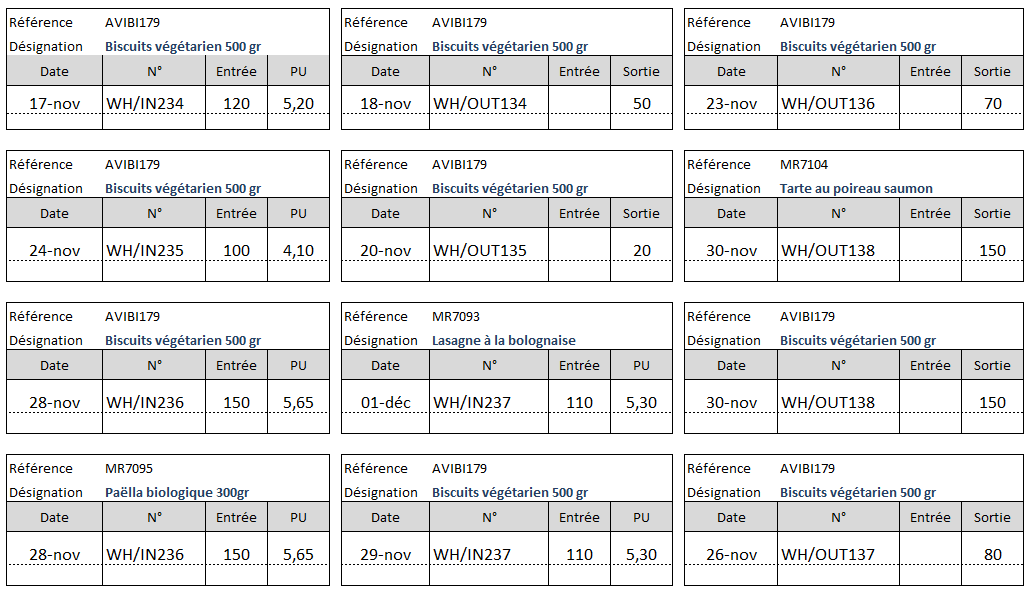 WH = Warehouse (entrepôt) - OUT = sortie - INT = EntréeAnnexe 1 – Fiche de stock en quantitéArrondir le CMUP au dixièmeAnnexe 2 – Justification du calcul du CMUPMon atelier pour m’entrainer à…Mettre à jour une fiche de stock Calculer la quantité en stock à partir des bons d’entrée et de sortieCalculer la valeur du stock selon la méthode du CMUP en fin de périodeFICHE DE STOCKFICHE DE STOCKFICHE DE STOCKRéférence AVIBI179Désignation Biscuits végétarien 500 grRéférence AVIBI179Désignation Biscuits végétarien 500 grRéférence AVIBI179Désignation Biscuits végétarien 500 grRéférence AVIBI179Désignation Biscuits végétarien 500 grRéférence AVIBI179Désignation Biscuits végétarien 500 grRéférence AVIBI179Désignation Biscuits végétarien 500 grRéférence AVIBI179Désignation Biscuits végétarien 500 grRéférence AVIBI179Désignation Biscuits végétarien 500 grDateDocumentEntréesEntréesEntréesSortiesSortiesSortiesStockStockStockDateDocumentQtésPUMtQtésPUMtQtésPUMt1505,0523456789101112Vérification du calculVérification du calculCMUP en fin de périodeD’où provient l’écart de centimes dans la valorisation du stock ?